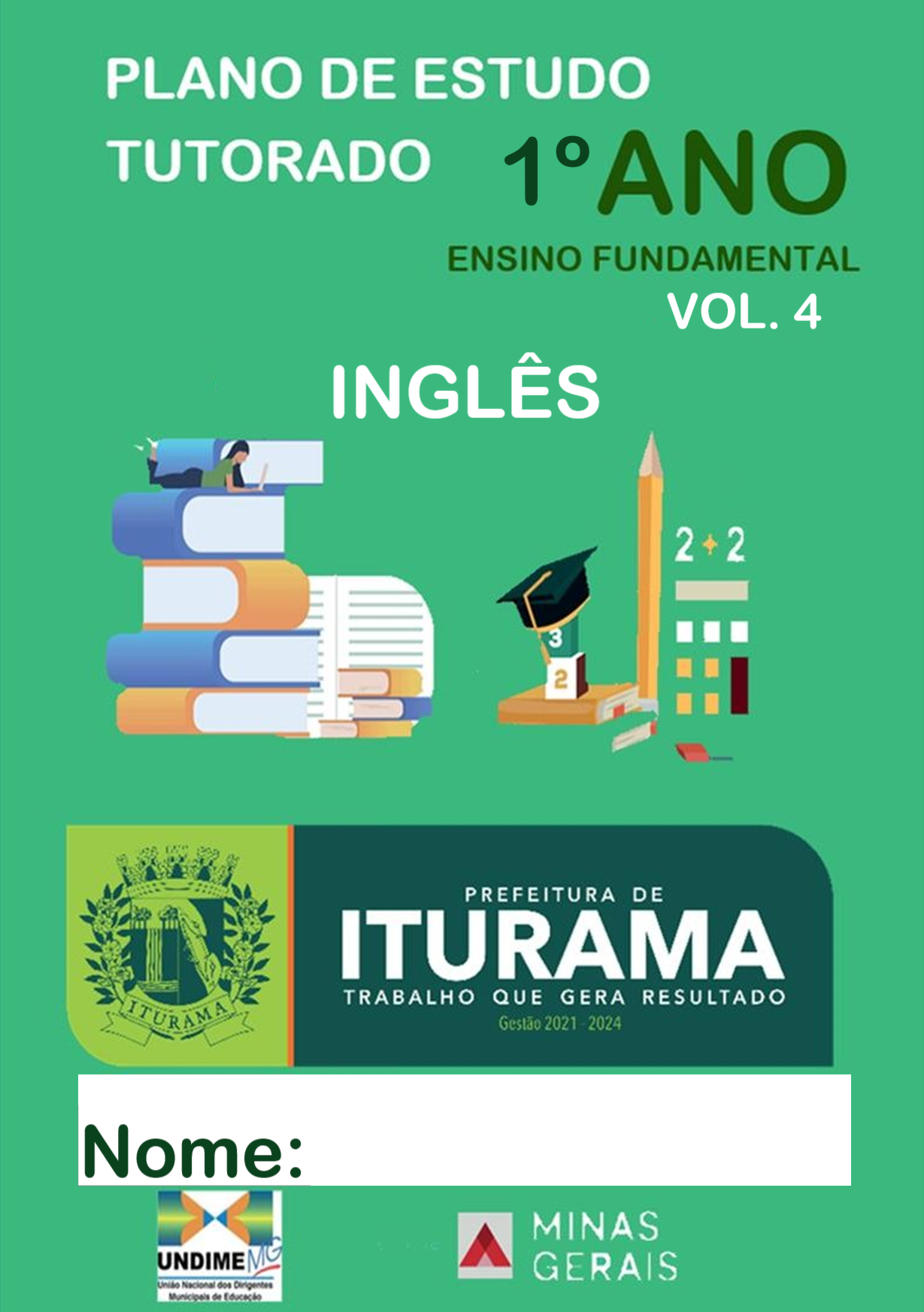 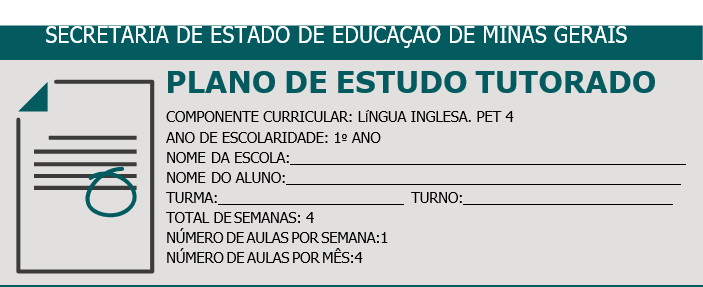 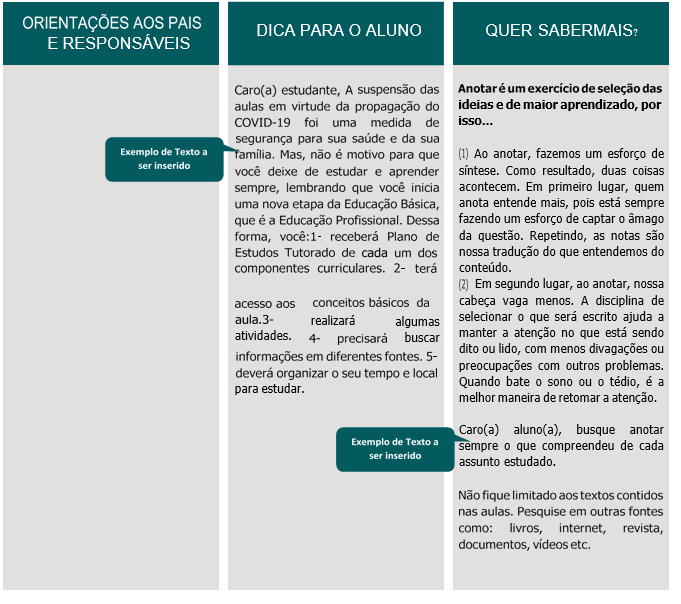 FIRST WEEK - PRIMEIRA SEMANA        LESSON 1 - MY HOUSE        1)- READ AND COLOR THE FURNITURE OF THE HOUSE:( LEIA E PINTE OS MÓVEIS DA CASA: )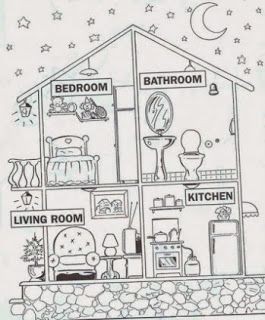 1)- COPY THE VOCABULARY: ( COPIE O VOCABULÁRIO );  BEDROOM - QUARTO:  	    BATHROOM - BANHEIRO:  	    LIVING-ROOM - SALA DE ESTAR:  	    KITCHEN - COZINHA:  	    GARAGE - GARAGEM:  	    2)-PAINT THE HOUSE WITH THE COLOR REQUEST: ( PINTE A CASA COM AS CORES PEDIDAS: )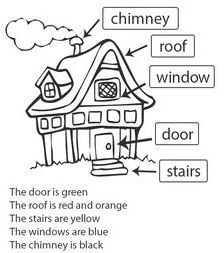 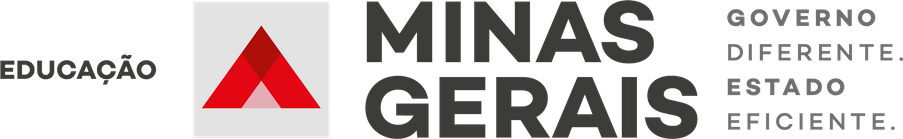 SECOND WEEK - SEGUNDA SEMANALESSON 2 - PARTS OF THE HOUSE     3)- MATCH THE NAMES: ( LIGUE OS NOMES )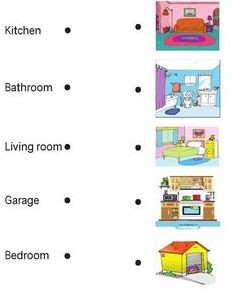        4)-FIND AND CIRCLE THE SIX DIFFERENCES IN THE KITCHEN: ( ENCONTRE E CIRCULE      AS 6 DIFERENÇAS NA COZINHA: )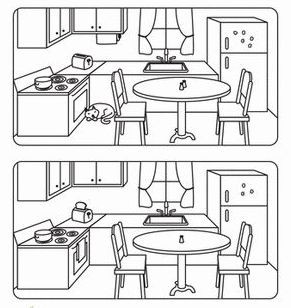 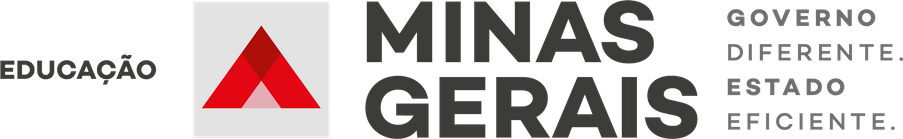 THIRD WEEK - TERCEIRA SEMANA LESSON - FURNITURE5)-COLOR AND COMPLETE THE NAMES OF THE FURNITURES: (COMPLETE OS NOMES DOS MÓVEIS E PINTE: )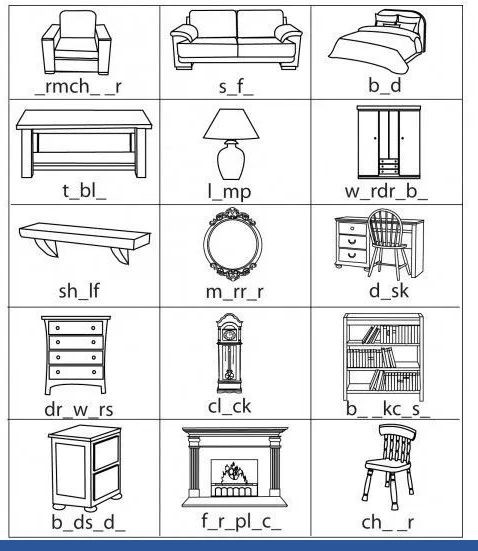 6)-MATCH THE NAMES IN THE PICTURES: ( LIGUE OS NOMES ÀS GRAVURAS:)TABLE	SOFA	WINDOW	DOOR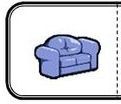 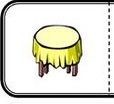 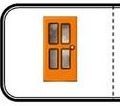 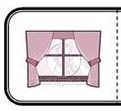 7)-CUT AND GLUE THE FURNITURE IN THE HOUSE IN THE CORRECT PLACE:( RECORTE E COLE OS MÓVEIS NO LUGAR CORRETO:)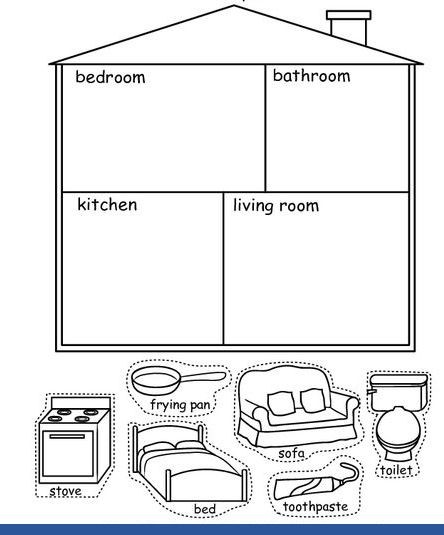 OBJETO DE CONHECIMENTOCompreensão geral e específica: leitura e observação de imagens. Construção de repertório lexical dos nomes das partes da casa.Identificação dos nomes e ambientes da casa e seus móveis. Informação de cores, cômodos da casa e móveis.HABILIDADE(S)(EF15LI15MI) Reconhecer o posicionamento da escrita ( da esquerda para a direita e de cima para baixo) e, com espaço entre as palavras.(EF15LI16MI) Escrever. espontaneamente ou com a mediação do professor palavras efrases como forma de registro dos componentes estudados.(EF06LI17) Construir repertório lexical relativo a temas familiares ( cores, partes da casa, móveis, entre outros).(EF15LI04MI) Produzir/falar palavras orais correspondendo a necessidades específicas de comunicação e rotinas diárias.FOURTH WEEK - QUARTA SEMANA LESSON- 47)-CUT AND GLUE THE FURNITURE IN THE HOUSE IN THE CORRECT PLACE:( RECORTE E COLE OS MÓVEIS NO LUGAR CORRETO:)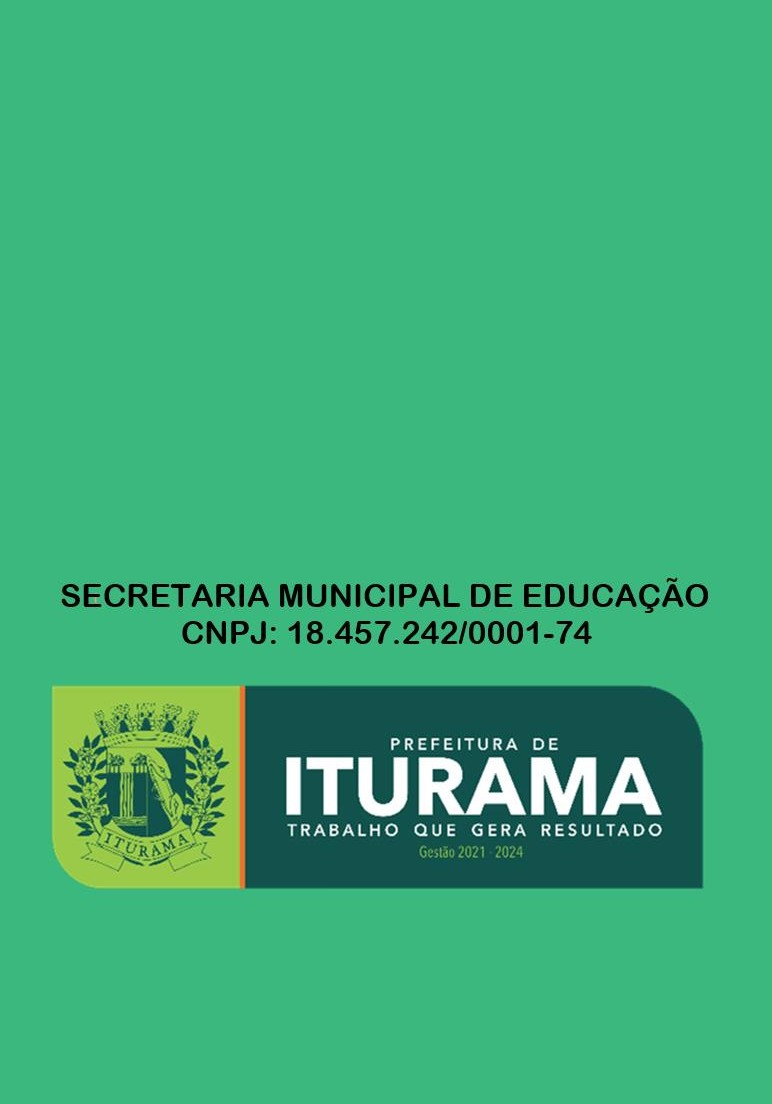 SEMANA 1UNIDADE(S) TEMÁTICA(S): Estratégias de leitura e escrita.OBJETO DE CONHECIMENTOCompreensão geral e específica: leitura e observação de imagens. Construção de repertório lexical das partes da casa.Identificação dos nomes dos móveis. Informação de cores e ambientes da casa.HABILIDADE(S)(EF15LI15MI) Reconhecer o posicionamento da escrita ( da esquerda para a direita e de cima para baixo) e, com espaço entre as palavras.(EF15LI16MI) Escrever espontaneamente ou com a mediação do professor palavras efrases como forma de registro dos componentes estudados.(EF06LI17) Construir repertório lexical relativo a temas familiares ( partes da casa,ambientes, entre outros).(EF15LI04MI) Produzir/falar palavras orais correspondendo a necessidades específicas de comunicação e rotinas diárias.CONTEÚDOS RELACIONADOSPARTS OF HOME.ATIVIDADESSEMANA 2UNIDADE(S) TEMÁTICA(S)Estratégias de leitura e escrita.OBJETO DE CONHECIMENTOCompreensão geral e específica: leitura e observação de imagens. Construção de repertório lexical dos nomes das partes da casa.Identificação dos nomes e ambientes da casa.Informação de cores e cômodos da casa.HABILIDADE(S):(EF15LI15MI) Reconhecer o posicionamento da escrita ( da esquerda para a direita e de cima para baixo) e, com espaço entre as palavras.(EF15LI16MI) Escrever. espontaneamente ou com a mediação do professor palavras e frases como forma de registro dos componentes estudados.(EF06LI17) Construir repertório lexical relativo a temas familiares ( cores, partes da casa, entre outros).(EF15LI04MI) Produzir/falar palavras orais correspondendo a necessidades específicas de comunicação e rotinas diárias.CONTEÚDOS RELACIONADOSPARTS OF THE HOUSEATIVIDADESSEMANA 3UNIDADE(S) TEMÁTICA(S)Estratégias de leitura e escrita.OBJETO DE CONHECIMENTOCompreensão geral e específica: leitura e observação de imagens. Construção de repertório lexical dos nomes das partes da casa.Identificação dos nomes e ambientes da casa e seus móveis. Informação de cores, cômodos da casa e móveis.HABILIDADE(S):(EF15LI15MI) Reconhecer o posicionamento da escrita ( da esquerda para a direita e de cima para baixo) e, com espaço entre as palavras.(EF15LI16MI) Escrever. espontaneamente ou com a mediação do professor palavras efrases como forma de registro dos componentes estudados.(EF06LI17) Construir repertório lexical relativo a temas familiares ( cores, partes da casa, móveis, entre outros).(EF15LI04MI) Produzir/falar palavras orais correspondendo a necessidades específicas de comunicação e rotinas diárias.CONTEÚDOS RELACIONADOSFURNITUREATIVIDADESarmchair- poltronasofa- sofábed- camatable- mesalamp- abajurwardrobe- guarda-roupashelf- prateleiramirror- espelhodesk- carteiradrawers- gavetasclock- relógiobookcase- estantebedside- criado mudofireplace- lareirachair- cadeira